Essential IndicatorsMs. Frews’ Lesson Plans for the WAVE cycle of:November 3rd-November 14th.MathCommon Core/Essential Standards Goals:4.OA.1: Interpret a multiplication equation as a comparison. Represent verbal statements of multiplicative comparisons as multiplication equations. 4.OA.2: Multiply or divide to solve word problems involving multiplicative comparison. 1 st qtr. focus: use multiplication to solve multiplicative comparison problems. 4.OA.3: Solve multi-step word problems with whole numbers, including problems in which remainders must be interpreted. Represent using equations with a letter for the unknown. 1 st qtr. Focus: solve multi-step problems using addition, subtraction, and multiplication. 4.NBT.5: Multiply a whole number of up to four digits by a one-digit whole number, and multiply 2 two-digit numbers, using strategies based on place value and the properties of operations. Illustrate and explain the calculation by using equations, rectangular arrays, and/or area models.4.NBT.6 Find whole-number quotients and remainders with up to four-digit dividends and one-digit divisors, using strategies based on place value, the properties of operations, and/or the relationship between multiplication and division.  Illustrate and explain the calculation by using equations, rectangular arrays, and/or area models.I Can Statements:-I can fluently multiply multi-digit whole numbers.-I can fluently divide multi digit whole numbers.-I can use multiplicative comparisons to solve word problemsSocial StudiesCommon Core/Essential Standards Goals:4.H.2 Understand how notable structures, symbols and place names are significant to North Carolina. (YL) 4.H.2.1 Explain why important buildings, statues, monuments and place names are associated with the state’s history. (YL) •4.H.2.2 Explain historical significance of NC’s state symbols. (YL)*3 RegionsLearning Targets:-I can identify where North Carolina is on the map.-I can identify major NC symbols.- I can identify NC 3 regions and describe their landforms.ELA Common Core/Essential Standards Goals:*RL.4.1 Refer to details and examples in a text when explaining what the text says explicitly and when drawing inferences from the text. *RL.4.3 Describe in depth a character, setting, or event in a story or drama, drawing on specific details in the text (e.g., a character’s thoughts, words, or actions).RL.4.2  Determine a theme of a story, drama, or poem from details in the text; summarize the text.*W.4.1 Write opinion pieces on topics or texts, supporting a point of view with reasons and information.-Also review reading strategies taught within the first nine weeks (visualizing, making connections, asking questions, making inferences, determine importance, point of view, authors purpose etc).   Learning Targets:-I can explain a story by referring to details and examples in the text.-I can use specific details in fiction text to help me describe a character, setting or event in the story.-I can find answers in the text.-I can use reading strategies to aid in comprehension.ScienceCommon Core/Essential Standards Goals:4.E.2 Understand the use of fossils and changes in the surface of the earth as evidence of the history of Earth and its changing life forms. 4.E.1.1 Explain the cause of day and night based on the rotation of Earth on its axis.4.E.1.2 Explain the monthly changes in the appearance of the moon, based on the moon’s orbit around the Earth.4.E.1 Explain the causes of day and night and phases of the moon. 4.E.1.1 Explain the cause of day and night based on the rotation of Earth on its axis. 4.E.1.2 Explain the monthly changes in the appearance of the moon, based on the moon’s orbit around the Earth.4.E.2 Understand the use of fossils and changes in the surface of the earth as evidence of the history of Earth and its changing life forms. 4.E.2.3 Give examples of how the surface of the earth changes due to slow processes, such as erosion and weathering, and rapid processes such as landslides, volcanic eruptions, and earthquakes.Learning Targets:- I can describe the rotation and revolution of the moon. - I can use models to show the different phases of the moon over a month's time. -I can observe and chart the progress of the moon through its phases.- I can describe how the Earth rotates on its axis every 24 hours - I can describe how the Earth revolves around the sun in 365 daysKey Vocabulary: Place value, value, digit, number line, Base 10 system, round, less than, greater than, equal to, sum, difference, setting, plot, problem, solution, moral, character, visualizing, inference, connections, sequence, multiplicative comparison, product, divisor, dividend, quotient, remainder.LessonHomeworkAFri11/3-Students must report to school by 7:30 for our field trip to Camp Don Lee.-Students will be dropped off by the cafeteria doors and find their chaperones table and sit with their groups.-Buses will be loaded promptly at 7:45am.-Students whom are not going or miss the bus will report to Ms. Bostics Room for the day.-We will be arriving back to Stateside around 5:00pm.-I will Bloomz message all parents if we are running late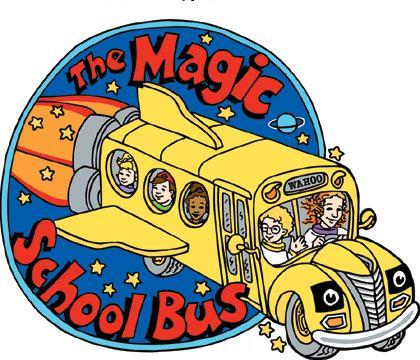 ELA and Math nightly homework Due on Monday.BMon11/6Morning Work (8:00-8:45): Weekly Math boxes and S.S. reading comp on teams. ELA Inclusion (8:45-9:45): Center Rotation #1 (A day rotation because of field trip).-Collect last weeks materials.-Give new math centerELA Cont (9:45--10:45): Read ch.10 as a class. Allow students to complete chapter 10 questions and interactive notebook pages.Snack (10:45-11:00) Go over Morning Work (Math & ELA)Cross Curricular Block (11:00-12:00):   Continue 3 regions using PROVE.  Review Costal plains and Piedmont. Move on to Mountains.Lunch (12:05-12:35) Break/D.E.A.R (12:35-12:45)Math (12:45-2:30): Continue with 2 digit by 2 digit multiplication. Give addition/subtraction/multiplication formal benchmark.  Pull students whom are struggling to continue work with area model.  Other students will be on Aleks/10 marks.Recess (2:30-3:00) Dismissal (3:15)ELA and Math nightly homework from previous week Due*New ELA and Math nightly homeworkCTue11/7Morning Work (8:00-8:45): Weekly Math boxes and S.S. Weekly Go Over Morning Work (8:45-9:00): Weekly Math and ELA boxes ELA Block (9:00-10::00) Tales of a 4th Grade Nothing – Character Traits project.ELA Inclusion (10:00-10:45): Center Rotation #3 and progress monitorSnack (10:45-11:00) Go over Morning Work Math (11:00-12:00):  Continue multiplication. Give students word problems involving multiplication, addition and subtraction.Lunch (12:05-12:35) Break (12:35-12:45)WAVE Starts:Art (12:58-1:43)Music (1:46-2:31)P.E (2:34-3:15) Dismissal (3:15)ELA and Math nightly homeworkDWed11/8Morning Work (8:00-8:45): Weekly Math and S.S. ELA Inclusion (8:45-9:45): Center Rotation #2 (B day because A day we were on a field trip)ELA (9:45-10:15): Tales of a 4th Grade Nothing Final Test-Create Tall Tales Anchor ChartWriting (10:15-11:00): Review writing process of POWER.  Anchor chart of Opinion writing.Snack (11:00-11:15) Go over morning workCross Curricular Block (11:15-12:00) Quiz on Moon phases.  Continue with moonLunch (12:05-12:35) Break (12:35-12:45)Math (12:45-2:30):  Multiplication final testRecess (2:30-3:00) Dismissal (3:15)ELA and Math nightly homeworkNo DayThur11/9Morning Work (8:00-8:45): Weekly Math and S.S. Monthly Morning Meeting (8:45-?): Report to multi-purpose roomERPD Clubs (10:00-11:00): All clubs will have a veterans day themeLunch (11:05-11:35)Break(11:35-11:45)Free Time/Missing Work (11:45-12:10)Dismissal (12:20)*No School on Friday (11/10/2017 for Veterans Day)ELA and Math nightly homeworkMonE11/13Morning Work (8:00-8:45): Weekly Math and ELA boxes ELA Inclusion (8:45-9:45/10:25): Center Rotation for D and E day (Field trip caused us to be behind)Writing (10:25-11:00): Do a read aloud and model steps in an opinion writing.Snack (10:45-11:00): Go over morning workCross Curricular (11:00-12:00):   3 regions test. If time, do a read aloud and have students recall story elementsLunch (12:05-12:35) Break (12:35-12:45)Math (12:45-2:30):  Anchor chart for Division (Does McDonalds Sell Cheese Burgers) -Vocabulary and interactive notebook pagesRecess (2:30-3:00) Dismissal (3:15)ELA and Math nightly homework